ΙΔΡΥΜΑ ΚΡΑΤΙΚΩΝ ΥΠΟΤΡΟΦΙΩΝ-ΕΘΝΙΚΗ ΜΟΝΑΔΑ ΠΡΟΓΡΑΜΜΑ ERASMUS+«Ημερίδα Διαχείρισης και Παρακολούθησης Σχεδίων  Βασικής Δράσης 2 (ΚΑ2) Erasmus+ 2014 για όλους τους τομείς Εκπαίδευσης και Κατάρτισης»                                                      Τετάρτη, 15 Οκτωβρίου 2014Ξενοδοχείο Αμαλία, Λεωφόρος Αμαλίας 10- ΑθήναΕΛΛΗΝΙΚΗ ΔΗΜΟΚΡΑΤΙΑΥΠΟΥΡΓΕΙΟ ΠΑΙΔΕΙΑΣ ΚΑΙ ΘΡΗΣΚΕΥΜΑΤΩΝ------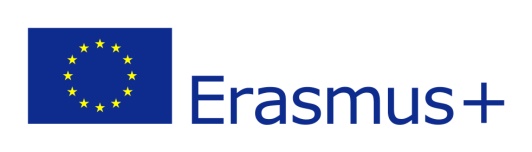 ΙΔΡΥΜΑ ΚΡΑΤΙΚΩΝ ΥΠΟΤΡΟΦΙΩΝ(ΙΚΥ)ΔΙΕΥΘΥΝΣΗ ΕΙΔΙΚΩΝ ΠΡΟΓΡΑΜΜΑΤΩΝ ΔΙΕΘΝΩΝ ΥΠΟΤΡΟΦΙΩΝΤΜΗΜΑ ΠΡΟΓΡΑΜΜΑΤΩΝ ΕΥΡΩΠΑΪΚΗΣ ΕΝΩΣΗΣ------09.30-10.00Προσέλευση-Εγγραφή10.00-10.10Έναρξη ΗμερίδαςΜαρία Νικητάκη, Προϊσταμένη Διεύθυνσης Ειδικών Προγραμμάτων Διεθνών Υποτροφιών  10.10-10.30Δρ. Ειρήνη Ντρούτσα, Προϊσταμένη Τμήματος Ευρωπαϊκών Προγραμμάτων, ΙΚΥ «Η πρόκληση και η ευθύνη της συμμετοχής σε πρόγραμμα Σύμπραξης/ Εταιρικής Σχέσης στη Βασική Δράση 2 του Erasmus+»10.30-10.45Δημήτρης Μαραγκός, Υπεύθυνος επικοινωνίας & προβολής Erasmus+, ΙΚΥ«Επικοινωνώντας το Erasmus+»10.45-11.00IT Mobility Tool, Παρουσίαση του εργαλείου υποβολής εκθέσεων Mobility Tool. Νίκος Σαμαρτζόπουλος , Στέλεχος Πληροφορικής ΙΚΥΕυτυχία Τσερέπη-Κρίκη, Στέλεχος Πληροφορικής ΙΚΥ11.00-11.30Διάλειμμα11.30-13.30Παράλληλες θεματικές ομάδες εργασίαςΣχολική ΕκπαίδευσηΕπαγγελματική Εκπαίδευση και ΚατάρτισηΕκπαίδευση ΕνηλίκωνΑνώτατη Εκπαίδευση13.30-14.00Συμπεράσματα14.00Γεύμα